H L Á Š E N Í   M Í S T N Í H O   R O Z H L A S U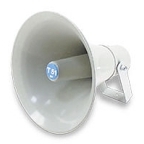 ÚTERÝ – 3. 12. 2019Milí spoluobčané.Přejeme vám příjemné dopoledne.Poslechněte si naše hlášení.Prodej živých ryb z Tovačova se uskuteční v Přáslavicích ve středu 4. prosince od 8.30 do 9.00 hodin před OÚ.Budou se prodávat tyto ryby:  	kapr I. tř.                       		86,- Kč/kg			                              kapr výběrový nad 2,5 kg	96,- Kč/kg			                              pstruh duhový                    	169,- Kč/kg			                              tolstolobik                       	63,- Kč/kg			                              amur                              	96,- Kč/kgKlubovna seniorů bude ve Vánoční době od 11. prosince 2019 do 6. ledna 2020UZAVŘENA. Běžný provoz začne v úterý 7. ledna 2020 od 14.00 do 17.00 hodin.INZERÁTY:FERONA Velká Bystřice nabízí volná pracovní místa na pozici Ú K L I D. Pracovní úvazek je 5 hodin, nástup od 2.1.2020. První kontakt pouze telefonicky na číslech 723 612 506 nebo 700 99 11 88. Další podrobnosti na letáku ve vývěsce.NABÍDKA: POPELNICE A TAŠKY NA TŘÍDĚNÝ ODPAD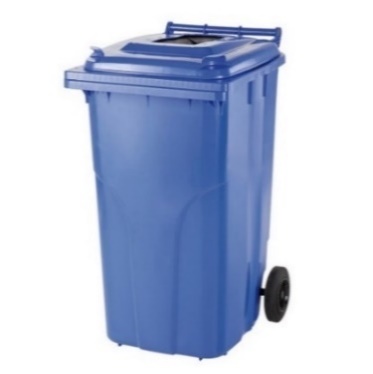 Pokud máte zájem o popelnici na papír o objemu 120 l za cenu: 100,- Kč/kus, zastavte se na obecním úřadě v Přáslavicích s občanským průkazem k zaplacení a sepsání smlouvy.Následně si popelnici vyzvednete ve sběrném dvoře.	Obec Přáslavice nabízí občanům TAŠKY NA TŘÍDĚNÝ ODPAD (1 sada do rodiny za cenu 39,- Kč). Vyzvednout a zaplatit je můžete na obecním úřadě v době úředních hodin.